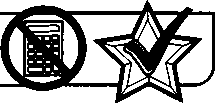 Fill in the unit box and the blanks.  	5  +  _______ = 13				2.     16 =  9 + ______
 
   50 + _______ = 130                                       160 = 9 + ______

   500 + _______ = 1,300			       1,600 = 9 + _______

   Complete the tables. Write your own number pair in the last row of each table.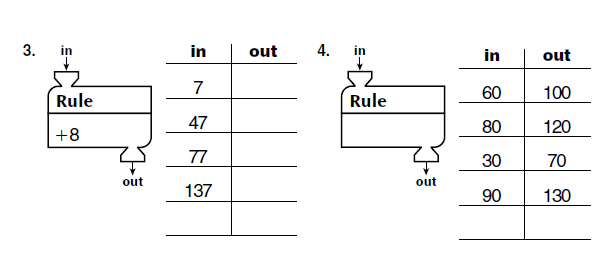   5.  Use 3 of the cards below to write a name for the target number.        Remember to write each step separately.________________________________________________________________________________________________________________________________________________________________________________________________________________________________________________________________________
Solve the following number stories. Use the diagrams or pictures to help you.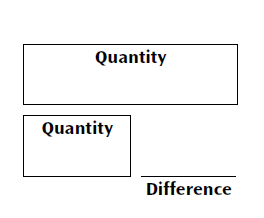 6. One turtle nest has 42 eggs.     Another turtle nest has 18 eggs.     How many more eggs are in the first nest?    Answer the question: ____________________							(unit)    Number model: ______________________________________________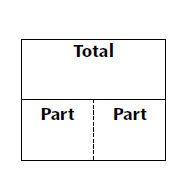 7.  Meredith ran for 30 minutes on Friday     and 27 minutes on Saturday. How many    minutes in all did Meredith run?     Answer the question: _____________________							(unit)   Number model: ________________________________________________Draw the hands to show the time. 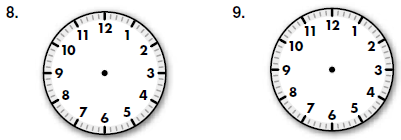 10.  In the number  6,259        the 2 means ___________        the 9 means ___________        the 5 means ___________        the 6 means ___________ ______________________________Complete the tables. Write your own number pair in the last row.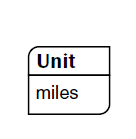 Write a number model for your ballpark estimate. Use your favorite method to solve each problem.Show your work.13. Ballpark estimate:					14. Ballpark estimate:      __________________________                               ______________________           375									831        + 249								        - 748

A Football Sunday DinnerMrs. Reid is cooking a 16 – pound turkey for the Eagles game this Sunday. The turkey must bake about 15 minutes for every pound.For how long does the turkey need to bake?  ________ hours  ________ minutesShow all of your work. Write and explanation of how you solved the problem.